Р А С П О Р Я Ж Е Н И Еот 04.04.2019   № 855-рг. МайкопО закрытии движения транспорта по улице Комсомольской от улицы Жуковского до улицы Гоголя в г. МайкопеВ связи с проведением работ на объекте: «Строительство двух КЛ-6кВ от БКТП АГУ до Адыгейской Республиканской клинической больницы» по улице Комсомольской от улицы Жуковского до улицы Гоголя в г. Майкопе:1. Закрыть движение транспорта по улице Комсомольской от улицы Жуковского до улицы Гоголя с 08:00 часов до 20.00 часов 05.04.2019 в г. Майкопе.2. Рекомендовать ответственному за проведение работ главному инженеру ООО «Системотехник» (Беленко А.О.) согласовать с МКУ «Благоустройство муниципального образования «Город Майкоп» организацию движения транспорта на указанном участке улично-дорожной сети на время производства работ и уведомить отдел ГИБДД ОМВД России по г. Майкопу (г. Майкоп, ул. Ворошилова, 225), ФГКУ «1 отряд Федеральной Противопожарной Службы по Республике Адыгея» (г. Майкоп, ул. Хакурате, 642) о дате, месте и времени производства работ.3. Разместить настоящее распоряжение на официальном сайте Администрации муниципального образования «Город Майкоп».4. Настоящее распоряжение вступает в силу со дня его подписания.Глава муниципального образования«Город Майкоп»	                                                                         А.Л. Гетманов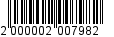 Администрация муниципального 
образования «Город Майкоп»Республики Адыгея 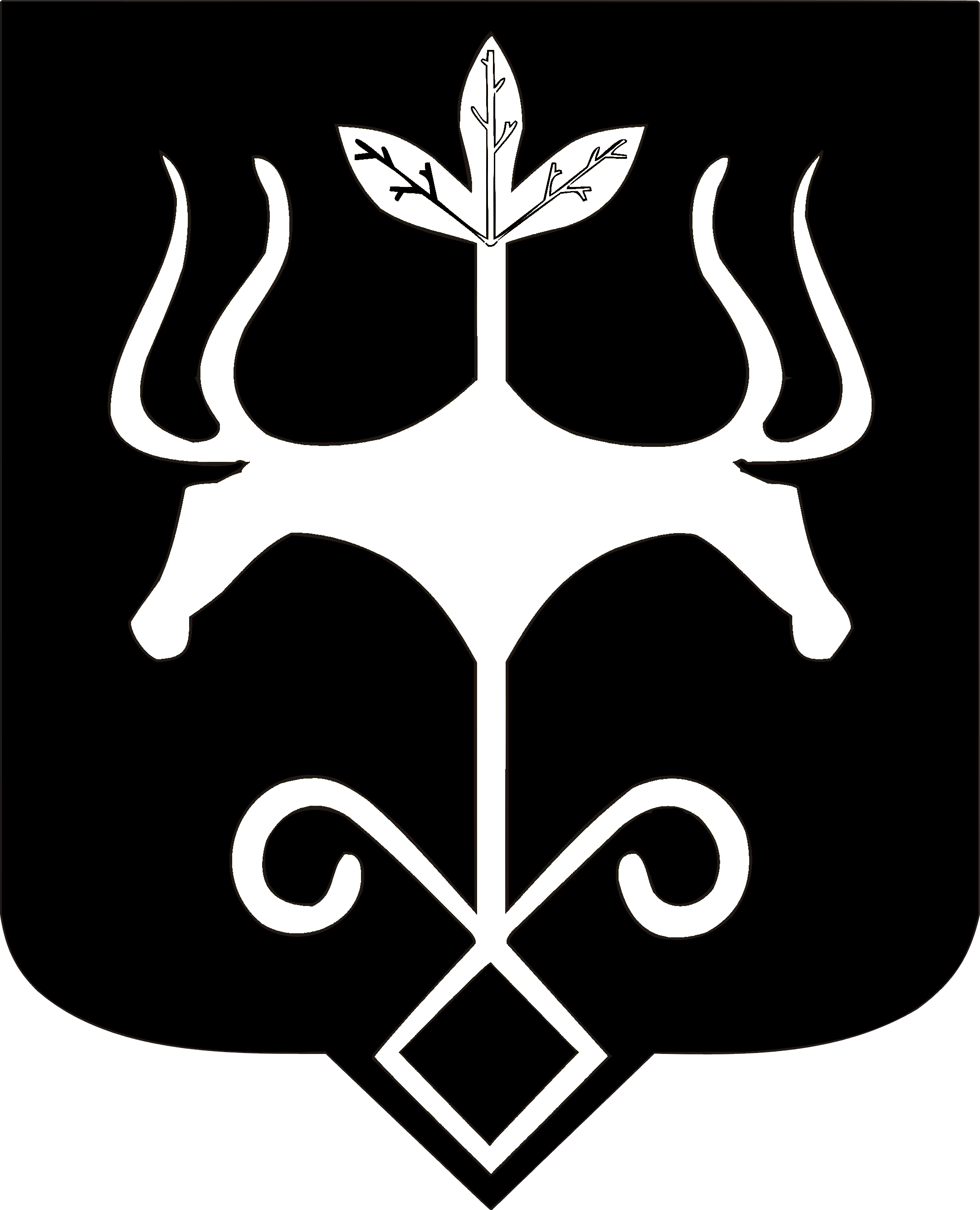 Адыгэ Республикэммуниципальнэ образованиеу 
«Къалэу Мыекъуапэ» и Администрацие